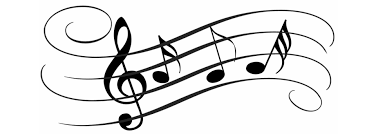 ARSIM MUZIKOR KLASA E VIIAktivitete për periudhën prej 18.05.2020  – 22.05.2020Tema: Dëgjim muzikë programore Qëllimi mësimor: Nxёnёsi/ia të zhvillojë aftësi të plotë të dëgjimit të muzikës programore dhe të diskutojë për përshtypjet nga dëgjimi  Aktivitetet dhe detyrat e nxënësit: Dëgjo muzikën programore kompozuar nga Ludwig van Beethoven,  simfonia No.6 Op.68 me titull “Pastorale” e cila përshkruan kërcimet fshatare, cicërimën e zogjve, bubullimën etj. Linku: https://www.youtube.com/watch?v=fRg0K5rgXog&t=1116sHulumto në Wikipedia dhe gjej kompozitorë të tjerë, përveç Antonio Vivaldit dhe Ludvig van Betovenit që kanë kompozuar muzikë programore. Shëno disa emra të tyre!Detyrën e kryer, dërgo në emailin e mëposhtëm!(Mos haro të shënosh emrin, mbiemrin dhe klasën.)Suksese!Arsimtare e lëndës: Besiana PezaEmail adresa: besiana_peza@yahoo.com